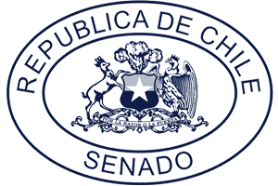 COMUNICADOEl Senado expresa sus condolencias por el sensible fallecimiento de la periodista Francisca Sandoval Astudillo, de 29 años, quien se encontraba internada en la ex Posta Central desde hace 12 días.La profesional del canal Señal 3 La Victoria fue gravemente herida cuando cubría las manifestaciones el 1 de mayo pasado, en el sector del Barrio Meiggs, en la comuna de Estación Central. El Senado hizo llegar sus sentimientos de profundo pesar, tanto a la familia de Francisca, como a sus colegas de labores periodísticas. "Expresamos nuestras condolencias a la familia y colegas de la periodista Francisca Sandoval. Repudiamos este cobarde asesinato. La justicia debe actuar con celeridad y rigor para que este crimen no quede en la impunidad. Todos debemos contribuir para erradicar la violencia de nuestro país" afirmó el presidente del Senado, Álvaro Elizalde.12 de mayo de 2022